SMLOUVAo využití prostoru kolektoruv souladu s ustanoveními §1746 zákona č. 89/2012 Sb., občanský zákoníkSmluvní stranySprávce:	Kolektory Praha, a.s.	se sídlem Praha 9, Vysočany, Pešlova 3/341, PSČ 190 00	zastoupená:		Ing. Petrem Švecem, předsedou představenstva	a Mgr. Bc. Michalem Čoupkem, MBA, MPA, místopředsedou představenstva	IČO: 26714124	DIČ: CZ26714124	spisová značka B 7813 obchodního rejstříku Městského soudu v Praze	(dále jen správce)aUživatel:	Komunikační stroje s.r.o.			se sídlem: Praha 2, Nové Město, Kateřinská 492/10, PSČ 128 00	zastoupená: panem Janem Ovečkou, jednatelem
IČO: 06839347DIČ: CZ06839347	spisová značka C 289785 obchodního rejstříku Městského soudu v Praze	(dále jen uživatel)I. Předmět smlouvyPředmětem smlouvy je využití prostoru kolektorů provozní oblasti xxx pro uložení sítě optických kabelů (dále také jen „inženýrská síť“).II. Cenové a platební ujednání1. Uživatel se zavazuje uhradit správci příspěvek na provoz kolektorů a služby správcem poskytované v souvislosti s užíváním kolektorů.2. Příspěvek na provoz kolektorů je stanoven takto:3. Uživatel se zavazuje hradit příspěvek na provoz kolektorů ročně na základě faktur vystavených správcem v průběhu 6. měsíce běžného kalendářního roku ve výši 674,40 Kč + DPH dle platných předpisů se splatností faktury 14 dnů od doručení uživateli.Uživatel souhlasí, aby správcem vystavené faktury byly zasílány elektronicky na e-mailové adresy uživatele: xxx4. Smluvní strany se dohodly, že sjednaný příspěvek dle čl. II odst. 2 může být správcem upraven s ohledem na růst cen a nákladů na údržbu, provoz a opravy kolektorů a jejich příslušenství. Správce předloží uživateli úpravu výše příspěvku v podobě písemného dodatku, uživatel se zavazuje řádně a včas na tuto úpravu přistoupit.5. Úhrada za služby správcem poskytované v souvislosti s užíváním kolektoru je stanovena „Sazebníkem poskytovaných služeb“ vydaným pro příslušný kalendářní rok správcem a dostupným na jeho webových stránkách (www.kolektory.cz). Částka je splatná na základě fakturace správcem po provedení služeb, se splatností faktury 14 dnů od doručení uživateli.III. Provozně technické podmínky, přejímka1. Správce se touto smlouvou zavazuje poskytnout potřebnou součinnost při zajištění provozu inženýrské sítě. V tomto smyslu také správce zajistí pro údržbu a opravy přístup k sítím a doprovod v prostorách kolektoru. Přístup do prostoru je možný jen po předchozí dohodě s odpovědným pracovníkem správce pro příslušnou provozní oblast.2. Uživatel je na základě této smlouvy oprávněn uložit inženýrskou síť specifikovanou v čl. I této smlouvy, popř. rozšířit její délku a typ, vstupovat do kolektoru za dodržování dále sjednaných podmínek:a). Uživatel se zavazuje podávat správci příslušnou žádost - o uložení vedení technického vybavení v prostoru kolektoru při ukládání inženýrské sítě v kolektoru nebo při jejím rozšiřování, nebo - o vstup pro práci v kolektoru.Formulář žádosti je dostupný na webových stránkách správce www.kolektory.cz.V této žádosti určí správce podmínky, které uživatel pro další uložení inženýrských sítí v prostoru nebo práci v kolektoru musí splnit a vzájemně dohodnutý termín, do nějž musí provést předání, tj. přejímku nově uložených inženýrských sítí nebo přejímku provedení prací.b) Při přejímce uživatel doloží splnění provozně technických podmínek, tak jak mu byly uloženy v žádosti. O provedení přejímky se sepíše zápis o předání a převzetí, kde bude stanovena skutečná délka uložených inženýrských sítí v bm (běžných metrů) a typ inženýrské sítě, stanoven počet, průměr a délka průvrtů a dále tam budou zapsány zjištěné vady a nedodělky a přiměřený termín k jejich odstranění. Uživatel současně doloží požadované atesty a doklady k uloženému vedení a použitým materiálům.c) Správce je oprávněn uživateli účtovat za poskytované služby při odstraňování vad a nedodělků ceny dle platného Sazebníku poskytovaných služeb (čl. II., odst. 5).3. Pravidla zde sjednaná platí shodně pro všechna uložení inženýrských sítí, k nimž dojde v rámci tohoto smluvního vztahu.4. Uživatel odpovídá za provádění prací v kolektoru, zejména že budou prováděny v souladu s platnými předpisy pro provoz kolektorů. Podmínky pro vstup do kolektorů a technických chodeb, a užívání uložených inženýrských sítí jsou vymezeny ve výňatku z Provozního řádu pro správu, provozování a údržbu kolektorů na území hlavního města Prahy, který je přílohou této smlouvy, a v aktuálním znění normy ČSN P 73 7505. Za účelem zkvalitnění a bezpečnosti provozu v kolektorové síti může být Provozní řád pro správu, provozování a údržbu kolektorů na území hlavního města Prahy upravován, o tom bude správce včas uživatele informovat.5. Uživatel se zavazuje, že bude při provozování vedení technických vybavení v kolektoru a technických chodbách postupovat v souladu s podmínkami stanovenými ustanoveními této smlouvy a stanovenými ve výňatku z Provozního řádu pro správu, provozování a údržbu kolektorů na území hlavního města Prahy.6. Uživatel prokáže správci v souladu s Provozním řádem pro správu, provozování a údržbu kolektorů na území hlavního města Prahy provádění pravidelných předepsaných kontrol v kalendářním roce. Pokud provedení kontrol nedoloží písemným zápisem ani do konce příslušného kalendářního roku, uloží mu správce přiměřenou náhradní lhůtu k doložení kontrol. Nedodržení ani této lhůty je sankcionováno smluvní pokutou, kterou je správce oprávněn ve smyslu této smlouvy vyúčtovat.7. Správce je oprávněn kdykoli provádět kontrolu plnění provozně technických podmínek dle této smlouvy uživatelem. O provádění kontroly sepíše správce zápis a zjištěné závady, nedostatky a pochybení uloží uživateli odstranit v přiměřené lhůtě.8. Neodstraní-li uživatel závažné závady, které by mohly ohrozit bezpečnost kolektorové sítě, zjištěné při přejímce, nebo kontrolou (body 2b, 7 tohoto článku) ani v přiměřené náhradní lhůtě určené správcem, může takové závady odstranit správce na náklady uživatele. Právo na vyúčtování smluvní pokuty tím není dotčeno.9. Uživatel dále odpovídá za bezpečnost při provádění prací (vyškolení pracovníků, oprávnění pro danou činnost, užívání ochranných pracovních pomůcek, bezpečnostní opatření apod.).IV. Doba trvání smlouvy1. Smlouva se uzavírá na dobu neurčitou s tím, že ukončení jejího trvání je možné dohodou, nebo výpovědí s tříměsíční výpovědní dobou.2. Výpověď musí být písemná a výpovědní doba počíná běžet prvním dnem měsíce následujícího po jejím doručení druhé straně.3. V případě porušování smluvních ujednání a z důvodu veřejného zájmu činí výpovědní doba jeden měsíc. V tom případě počíná výpovědní doba běžet dnem následujícím po doručení výpovědi. Porušením smluvních ujednání se rozumí zejména:prodlení s placením finančních závazků ze strany uživatele po předchozím písemném upozornění,porušení Provozního řádu pro správu, provozování a údržbu kolektorů na území hlavního města Prahy v jakémkoli bodě.4. V případě ukončení smluvního vztahu je uživatel povinen vyklidit veškerá svá zařízení a protokolárně předat jím užívané prostory uvedené do původního stavu nejpozději v den ukončení výpovědní doby, nebude–li dohodnuto jinak. V případě, že tak uživatel neučiní, je povinen hradit příspěvek na provoz kolektorů a za poskytované služby dle čl. II této smlouvy až do vyklizení prostor.5. V případě plánovaného předání uložené inženýrské sítě jinému provozovateli oznámí uživatel tuto skutečnost správci v dostatečném předstihu. O tomto předání bude za účasti správce sepsán protokol o převzetí inženýrské sítě mezi uživatelem dle této smlouvy a novým provozovatelem inženýrské sítě. Tento protokol bude podkladem pro úpravu, převod, ukončení, či novaci této smlouvy.V. Smluvní pokuty1. Smluvní strany se dohodly, že bude-li uživatel v prodlení se splněním svého peněžitého závazku, uhradí uživatel správci kromě zákonného úroku z prodlení také smluvní pokutu ve výši 0,05% z nezaplacené částky za každý započatý den prodlení.2. Smluvní strany se dohodly, že neodstraní-li uživatel závady zjištěné při přejímce a zapsané v zápise o předání a převzetí uložených inženýrských sítí ani v přiměřeném termínu, určeném správcem v protokole (viz čl. III., odst. 2), sjednávají smluvní pokutu hrazenou uživatelem správci ve výši 50 Kč za každý započatý den prodlení.3. Smluvní strany se dohodly, že neodstraní-li uživatel závady zjištěné správcem v průběhu využití prostor kolektoru (viz čl.III., odst. 7) ani v přiměřeném termínu určeném správcem, sjednávají strany smluvní pokutu hrazenou uživatelem správci ve výši 50 Kč za každý započatý den prodlení.4. Smluvní strany se dohodly, že nedoloží-li uživatel provedení kontrol písemným zápisem ve stanovené lhůtě, tedy do konce kalendářního roku (viz čl. III., odst. 6), sjednávají strany smluvní pokutu hrazenou uživatelem správci ve výši 50 Kč, za každý započatý den prodlení.5. Smluvní strany se dohodly, že pokud uživatel nevyklidí užívané prostory ve lhůtě stanovené (viz čl. IV, odst. 4), sjednávají smluvní pokutu hrazenou uživatelem správci ve výši 100,- Kč za každý započatý den prodlení.6. Správce je oprávněn vyúčtovat sjednané smluvní pokuty uživateli okamžitě, jakmile na ně vznikne nárok, a to podle platebních podmínek zde sjednaných. Splatnost smluvní pokuty je stejná jako u faktur vystavených dle čl. II této smlouvy. 7. Smluvní strany výslovně sjednávají, že nárok na náhradu škody, která by porušením zde sjednaných podmínek vznikla, vyúčtováním a úhradou smluvní pokuty není dotčen.VI. Odpovědnost za škody1. Smluvní strany se zavazují, že škody způsobené jejich činností budou plně uhrazeny straně poškozené a v případě majetkových škod na kolektoru a jeho vybavení, nebo vybavení uživatele, odstraněny na náklady smluvní strany, která škodu způsobila, a prostor kolektoru a jeho vybavení, nebo vybavení uživatele tato strana uvede do provozuschopného původního stavu, a není-li to možné, uhradí vzniklé škody a náklady spojené s opravou kolektoru a jeho zařízení v penězích.2. Nároky z tohoto titulu se řídí přiměřeně příslušnými ustanoveními obč. zák. 89/2012 a to §§ 2894 a násl. v platném znění.VII. Doručování1. Doručování (s výjimkou faktur vystavených správcem – viz čl. II, odst. 3) se děje na adresu uvedenou v záhlaví stran, pokud smluvní strana prokazatelně nesdělí adresu jinou. V pochybnostech se má za to, že je doručeno 5. pracovní den od odeslání zásilky prostřednictvím provozovatele poštovních služeb.2. Smluvní strany se dohodly, že doručování písemností na adresu uvedenou v záhlaví bude realizováno vždy, pokud se bude jednat o změny smlouvy nebo ukončení smluvního vztahu. Ostatní kontakty a korespondence mohou být realizovány prostřednictvím e-mailu (kontakty viz čl. VIII, odst. 2).VIII. Ostatní ujednání1. Uživatel není oprávněn převést právo k využití prostoru kolektoru vč. svého zařízení v prostoru kolektoru na třetí osobu ani využívat svého zařízení k jiným účelům než je stanoveno v předmětu této smlouvy. Porušení tohoto ustanovení se považuje za podstatné porušení smluvní povinnosti uživatele a je důvodem k okamžitému odstoupení od smlouvy. Uživatel je však oprávněn najmout si k činnostem, které v kolektoru provádí, subdodavatele, za které odpovídá stejně, jako kdyby činnosti v kolektoru prováděl sám.2. Kontakty- ve věcech provozních:Strana správce:Dispečink pro oblast Centrum, nepřetržitý provoz – tel.: xxx,e-mail: xxxStrana uživatele: projektant, mistr staveb Jaroslav Ploc, tel.: xxxv případě nezastižení: jednatel, tel.: xxx- ve věcech smluvních:Strana správce:	obchodní a majetkové odd. – tel. xxxStrana uživatele:sekretariát, tel: xxx v případě nezastižení do 48 hodin: jednatel, tel.: xxx3. V případě změny délky uložené inženýrské sítě bude mezi smluvními stranami uzavřen dodatek k této smlouvě týkající se technických podmínek a úhrady.4. Smlouvu lze měnit či doplňovat pouze písemnými postupně číslovanými dodatky stvrzenými podpisy statutárních orgánů.5. Případná neplatnost některého z ustanovení této smlouvy nemá za následek neplatnost ostatních ustanovení, přičemž pro případ, že se kterékoliv ustanovení této smlouvy stane neúčinným nebo neplatným, smluvní strany se zavazují bez zbytečného odkladu nahradit takové ustanovení novým.6. Tato smlouva se řídí českým právem civilním, ustanoveními zákona č. 89/2012 Sb., občanského zákoníku, v platném znění.7. Tato smlouva se vyhotovuje v 5 stejnopisech, z nichž 3 obdrží správce a 2 uživatel.8. Účastníci této smlouvy po jejím přečtení prohlašují, že souhlasí s jejím obsahem, že tato byla sepsána na základě jejich pravé a svobodné vůle. Na důkaz toho připojují své podpisy.9. Smluvní strany berou na vědomí, že v souladu se zákonem č. 340/2015 Sb., o zvláštních podmínkách účinnosti některých smluv, uveřejňování těchto smluv a o registru smluv (zákon o registru smluv) bude tato smlouva o využití prostoru kolektoru uveřejněna v registru smluv. Uveřejnění v registru smluv zajistí správce Kolektory Praha, a.s.Příloha č. 1: Výňatek z „Provozního řádu pro správu, provozování a údržbu kolektorů na území hlavního města Prahy“ vydaného 1. 10. 2002V Praze den	V Praze dneSprávce:	Uživatel:Kolektory Praha, a.s.	Komunikační stroje s.r.o.……………………………………	.……………………………………….Ing. Petr Švec	Jan Ovečka předseda představenstva	jednatel společnosti………………………………….	Mgr. Bc. Michal Čoupek, MBA, MPAmístopředseda představenstva	Příloha č. 1Výňatek z „Provozního řádu pro správu, provozování a údržbu kolektorů na území hlavního města Prahy“ vydaného 1. 10. 2002Před uvedením kolektorů a ostatních provozně souvisejících objektů a zařízení do provozu (dále jen kolektorů) musí být zpracovány „Technické podklady pro provozování kolektorů“, které budou obsahovat místní podmínky provozu kolektorů a inženýrských sítí v nich uložených. „Technické podklady pro provozování kolektorů“ (vč. výkresové části) musí být odsouhlaseny správci (vlastníky) jednotlivých vedení v nich uložených a místně příslušnou správou Hasičského záchranného sboru hl. m. Prahy.Čl. 1
Úvodní část1. Provozní řád se vztahuje na kolektory a ostatní objekty vybudované dle ČSN 73 7505 na území hlavního města Prahy předané do správy akciové společnosti Kolektory Praha (dále jen správce kolektorů). Neřeší problematiku kolektorů uvedených do předčasného užívání, kde závazné podmínky provozu stanovuje svým rozhodnutím místně příslušný stavební úřad.2. Provozní řád upravuje vztahy mezi správcem kolektorů a správci inženýrských sítí (dále jen správci sítí) v nich uložených.3. Provozní řád stanovuje základní pravidla pro plynulý a bezpečný provoz kolektorů a inženýrských sítí v nich uložených. Tato pravidla jsou závazná jak pro správce kolektorů, tak pro správce inženýrských sítí v nich uložených včetně osob do objektů kolektorů vstupujících. Podrobnější podmínky podle potřeby stanoví správce kolektorů v „Technických podkladech pro provozování kolektorů“, které obsahují detailní specifické povinnosti dle dané místní situace. Jsou–li podmínky v „Technických podkladech pro provozování kolektorů“ upraveny jinak než v tomto „Provozním řádu", platí „Technické podklady pro provozování kolektorů“, které vydává správce kolektorů.Čl. 2
Všeobecná a majetkoprávní ustanovení1. Provozní řád se vztahuje na:Stavební část kolektoru, tj. vlastní tubus kolektoru včetně přepážek, které jej oddělují od zásobovaných nadzemních objektů a ostatní související podzemní a nadzemní objekty příslušenství kolektoru, tj. zejména vstupní, větrací a montážní šachty včetně poklopů, izolace tubusů a šachet proti zatékání, odvodnění, drenáže (až po napojení na veřejnou část kanalizace), nosné konstrukce pro uložení vedení inženýrských sítí.Technologické provozní vybavení kolektoru, tj. zejména elektroinstalaci, vzduchotechniku, odvodňovací zařízení, signalizační a zabezpečovací zařízení včetně přenosových spojovacích sítí pro přenos signálů a zpětných povelů z dispečerských pracovišť, protipožární vybavení, dispečerské poplachové spojení (provozní telefony a houkačky), orientační a bezpečnostní značení, technicko–bezpečnostní vybavení dispečinků, místností rozvaděčů, zařízení pro svislou a vodorovnou dopravu osob a materiálu a jiné předepsané technicko–provozní vybavení.Inženýrské sítě uživatelů kolektorů (různá potrubí, kabely) včetně jejich příslušenství (ruční a dálkově ovládané armatury), barevná značení potrubí, štítky na kabelech, ochranu proti korozi, úchyty, třmeny, ochranu proti bludným proudům, přípojná místa ochranného pospojení, kompenzátory, odvzdušňovací a vypouštěcí potrubí vč. příslušných armatur, měřicí a regulační prvky inženýrských sítí, pomocné podpěrné konstrukce, těsnění prostupů stěn, event. stropu kolektoru a jiné technické prvky.2. Správcem zařízení podle odst. 1 písm. a) a b) jsou Kolektory Praha, a.s. Správcem (majitelem) zařízení podle odst. 1 písm. c) jsou jednotliví správci příslušných inženýrských sítí.3. Provozní řád ve smyslu ČSN 73 7505 „Sdružené trasy městských vedení technického vybavení” z června 19941) se vztahuje kromě kolektorů přiměřeně i na technické chodby, technické kanály a suterénní rozvody v budovách. V těchto objektech mohou být s omezeními uvedenými v ČSN 73 7505 uložena:Kabelová vedení:	– sdělovací místní	– sdělovací dálková	– televizní rozvody	– sdělovací – optické kabely	– signalizační a zabezpečovací zařízení kolektorů a inženýrských sítí 	– malého napětí do 50 V	– nízkého napětí 50–400 V	– vysokého napětí nad 400 V do 38 kV	– velmi vysokého napětí nad 38 kV do 110 kVTrubní sítě:	– vodovody (pitná, užitková voda)	– tepelná potrubí (ÚT a TUV)	– kanalizační potrubí	– potrubní pošta	– plynovod nízkotlaký a středotlaký do 0,4 MPa	– pneumatická doprava tuhého domovního odpadu	– rozvod stlačeného vzduchu do 3 MPa4. Správce kolektorů přenechává smluvně do užívání správcům sítí na dobu časově neomezenou (pokud není smluvně vzájemně dohodnuto jinak) vymezený prostor kolektoru pro uložení příslušné inženýrské sítě.5. Správci inženýrských sítí jsou povinni uzavřít se správcem kolektorů smlouvu o užívání kolektoru k provozování příslušné inženýrské sítě a hradit správci kolektorů příspěvek na provoz a údržbu kolektorů.6. Správce (majitel) inženýrské sítě, jejímž provozem, poruchou či havárií vzniknou škody na kolektoru, jeho provozně–technologickém vybavení nebo na jiné inženýrské síti odpovídá za takto vzniklou škodu v rozsahu zákonné, případně smluvní odpovědnosti.Správce kolektorů s přihlédnutím k rozsahu vzniklé škody od počátku jejího vzniku řídí a organizuje veškerou činnost až po likvidaci jejích následků za účasti všech subjektů škodou a jejím odstraněním přímo nebo nepřímo dotčených. Řízení o vzniku a řešení následků škod způsobených na majetku jednotlivých subjektů účastných v řízení je nutno dokumentovat formou záznamů, zápisů nebo protokolů, sepsaných v jednotlivých fázích řízení.Písemná dokumentace musí obsahovat nutné údaje a zjištění pro stanovení příčiny vzniklé škody a jejího rozsahu, kdo je za ni odpovědný, formy a způsoby úhrady vzniklé škody (uvedením do původního stavu na vlastní náklady přísl. subjektem nebo peněžní úhradou nákladů vůči poškozenému subjektu). Dále stanovuje termíny dohodnutých plnění k odstranění vzniklé škody a uvedení přísl. poškozené části kolektoru a inženýrských sítí do provozuschopného stavu.7. Uložení dalších inženýrských sítí, popřípadě změna stávajících sítí, musí být projednána se správcem kolektorů, doložena řádně projednanou a odsouhlasenou dokumentací se všemi dotčenými správci inženýrských sítí, včetně případného návrhu na změnu nebo doplnění „Provozního řádu” kolektorů. Současně je nutno uzavřít novou smlouvu nebo upravit doplňkem příslušnou smlouvu o užívání kolektoru a výši příspěvku na provoz kolektoru. Souhlas s uložením dalších inženýrských sítí nebo změnou stávajících sítí vydává posléze správce kolektorů (viz příloha č. 1).8. Správce kolektorů může v jednotlivých případech stanovit zvláštní provozně–bezpečnostní podmínky k užívání kolektoru vyplývající z koordinace pracovních činností nebo z provozních stavů inženýrských sítí v nich uložených.1) aktualizace ČSN P 73 7505 v květnu 2017Čl.3
Základní povinnosti správce kolektorů1. Správce kolektorů odpovídá za zajištění plynulého a bezpečného provozu kolektorů a dbá na dodržování „Provozního řádu” všemi správci, jejichž sítě jsou uloženy v kolektoru.2. Správce kolektorů zajišťuje stálý dozor (nepřetržitou dispečerskou službu) v příslušném dispečinku kolektorů, kam jsou svedeny signály signalizačního a zabezpečovacího zařízení. V případech, kdy kolektor není vybaven signalizačním a zabezpečovacím zařízením (dále jen MaR) zajišťuje správce kolektorů pouze pravidelné prohlídky dle čl. 3 bod 7.3. Správce kolektorů zajišťuje nepřetržitou centrální pohotovostní službu pro zajištění neprodleného zásahu v případě mimořádného provozního stavu, poruchy či havárie. V mimořádně závažných provozních situacích může správce kolektorů nařídit pohotovost přímo na pracovišti.4. Správce kolektorů vede „Provozní knihy”, do kterých zaznamenává všechny důležité údaje z provozu kolektoru, zejména:	– předání a převzetí dispečerské služby (vč. změny řídícího stanoviště)	– vstupy pracovníků cizích firem do kolektoru 	– poruchy a havárie – přijatá opatření a průběh likvidace	– vstupy pracovníků správce kolektorů. Na titulní straně „Provozní knihy” musí být uvedeno datum jejího založení, počet očíslovaných stran, razítko a podpis vedoucího oblasti. Veškeré zápisy v „Provozní knize” jsou podepsané pracovníkem, který zápis provedl. „Provozní knihy” uschovává správce kolektorů po dobu tří let na příslušném středisku, pak je předává k trvalé archivaci (znak A).5. Správce kolektorů archivuje úplnou projektovou dokumentaci kolektoru dle skutečného provedení a během provozu průběžně doplňuje všechny změny. Tato projektová dokumentace se trvale archivuje (znak A).6. Správce kolektorů provádí a zajišťuje údržbu a opravy stavební části i technologicko–provozního vybavení kolektorů, které podle ust.čl. 2 odst.1 písm. a), b) spravuje, včetně udržování čistoty v kolektoru a průchodnosti všech únikových cest (v zimním období odklízení sněhu z únikových poklopů).7. Správce kolektorů organizuje provádění pravidelných komplexních a kontrolních prohlídek kolektorů v následujících lhůtách:a) komplexní prohlídkyb) kontrolní prohlídky8. Osoby pověřené správcem kolektorů k provádění pravidelných komplexních prohlídek jsou povinny projít všemi částmi určených kolektorů včetně jejich příslušenství a detailně vizuálně zkontrolovat zejména:stav kabelů, potrubí a jejich příslušenství s ohledem na únik médií, kvalitu uložení, ochranné pospojení, stav ochrany proti bludným proudům, korozi atd.,neporušenost a kompletnost signalizačního a zabezpečovacího zařízení, včetně stavu servopohonů, klapek vzduchotechniky apod.,stav protipožárních příček a koncových zazdívek v odbočkách k zásobovaným objektům, stav prostupů vedení, atd.,funkci vzduchotechniky i jejího příslušenství, stav a funkci osvětlení včetně ovládacích prvků v kolektorech a únikových cestách, stav zásuvek 230 V a 3  400 V,stav hladiny vody v kolektorových šachtách, funkčnost odvodnění,stav všech poklopů a funkčnost zámků u všech vstupů a únikových cest,neporušenost uzemnění a ochranného pospojení kovových částí,výskyt koroze na všech nosných ocelových konstrukcích, stav svarů, stavební plášť kolektorů se zřetelem na deformace, trhliny, či jiné známky sesedání, vč. zatékání vody,úplnost a stav hasících přístrojů či jiných předepsaných požárně bezpečnostních pomůcek v kolektoru i ostatním příslušenství (rozvaděče, vzduchotechnická zařízení, příslušenství odvodnění),čistotu kolektorů a bezpečnou průchodnost únikových cest,koncentraci plynu v ovzduší kolektoru pomocí průběžného měření přenosným indikátorem,funkci dispečerského poplachového spojení (telefon, houkačky),stav ostatního vybavení (svislá a vodorovná doprava).9. Při kontrolní prohlídce se provádí kontrolní činnost v omezeném rozsahu se zaměřením na skutečnosti, které nemohou být přenášeny prostřednictvím signalizačního a zabezpečovacího zařízení. Týká se kolektorů bez MaR (s poruchou MaR) a kolektorů bez kompletního signalizačního systému (bez signalizace plynu, signalizace vstupu nepovolaných osob). Ve zdůvodněných případech může být počet komplexních i kontrolních prohlídek zvýšen (např.výpadek elektrické energie nebo systému MaR). Po každém zaplavení kolektoru se provádí kontrola množství usazenin v odvodňovacích jímkách a revizních šachtách drenáží kolektorů.10. Minimálně 1 za rok provede správce kolektorů komplexní funkční zkoušky veškerého signalizačního a zabezpečovacího zařízení. Funkční zkoušky provádí správce kolektorů po každé poruše či havárii, která mohla ovlivnit provozní spolehlivost MaR.11. O všech závadách zjištěných při provádění prohlídek podle odst. 7 a 8 a zkoušek podle odst. 9 provedou provádějící pracovníci záznam do „Provozní knihy". Dispečer zjištěné závady na inženýrských sítích nahlásí správci příslušné inženýrské sítě. Správce kolektorů následně zajistí předání informace o závažných závadách správci příslušné inženýrské sítě písemnou formou. Správce kolektorů i správci sítí jsou povinni zajistit odstranění závad v termínu odpovídajícím rozsahu a závažnosti zjištěných závad.12. Správce kolektorů zajišťuje vyškolení svých pracovníků pro práce v kolektorech. Pracovníci musí být prokazatelně poučeni o druhu a charakteru vedených médií, umístění potrubí a kabelů v kolektoru, způsobu osobní ochrany a první pomoci. Dále musí být prokazatelně poučeni o funkci signalizačního a zabezpečovacího zařízení a o postupu při zjištění mimořádného provozního stavu, poruchy nebo havárie. Kontrolu znalostí provádí nadřízení pracovníci provozního úseku a ostatní pracovníci pověření generálním ředitelem společnosti.13. Zvýšenou pozornost je nutno věnovat způsobu úniku z prostorů kolektoru v případě poruchy nebo havárie. Pracovníci musí být podrobně seznámeni se všemi únikovými cestami.14. Správce kolektorů umožňuje vstup pracovníků organizací provádějících kontroly, revize a údržbu i dodatečné pokládky inženýrských sítí v kolektorech v předem dohodnutých termínech a tyto práce koordinuje z hlediska potřeb provozu kolektorů.15. Správce kolektorů odpovídá za zamezení vstupu nepovolaných osob do prostoru kolektorů a jejich příslušenství.Čl. 4
Základní povinnosti správců sítí1. Správci sítí jsou povinni dodržovat při veškeré činnosti v kolektorech ustanovení tohoto „Provozního řádu“, „Technické podklady pro provozování kolektorů” a zvláštní bezpečnostní podmínky k užívání kolektoru, stanovené podle čl. 2 odst. 8.2. Všechny podstatné změny na svých vedeních musí správci sítí předem projednat se správcem kolektorů, řádně je dokumentovat a dokumentaci dle skutečného provedení odevzdat správci kolektorů ve dvojím vyhotovení.3. Správci sítí jsou povinni neprodleně odstraňovat poruchy a závažné závady, na něž byli správcem kolektorů upozorněni, nebo které sami zjistí při periodických kontrolách a revizích. Dále jsou povinni udržovat svá vedení včetně jejich příslušenství v takovém stavu, aby neohrožovala bezpečnost a provozuschopnost ostatních sítí a zařízení nebo osob v kolektorech. Opravy a údržbu těsnění inženýrských sítí v prostupech protipožárními přepážkami a stěnou kolektoru provádí správci sítí podle pokynů správce kolektorů.4. Správci sítí musí provádět pravidelné prohlídky svých vedení (kabelových i trubních sítí) minimálně 1 ročně. Správce kolektorů po uplynutí lhůty k provedení prohlídky sítí telefonicky upozorní na tuto skutečnost příslušného správce sítí a provede záznam o tomto upozornění do „Provozní knihy” příslušného střediska a vede evidenci o pravidelných prohlídkách sítí prováděných příslušnými správci sítí.O provedených prohlídkách a závadách při nich zjištěných provedou správci sítí záznam do „Knihy kontrol” event. jiný písemný záznam. Součástí prohlídky trubních sítí je zkouška funkčnosti ručních uzávěrů. U závažných závad stanoví termín odstranění (včetně jména a telefonního spojení na zodpovědné osoby).5. Správci sítí musí udržovat barevné či jiné předepsané značení svých sítí, jejich armatur a příslušenství podle ČSN 73 7505.6. Po dokončení prací nebo po havárii správce příslušné sítě vyčistí řádně kolektor a uvede jej do původního stavu.7. Správci sítí jsou povinni ve spolupráci se správcem kolektorů zajistit vyškolení svých zaměstnanců vysílaných na práce v kolektorech o požárně bezpečnostních podmínkách pro práci v kolektorech. Doklad o vyškolení je archivován u správce kolektorů na příslušném dispečinku.8. Na vyzvání správce kolektorů se musí správci sítí zúčastnit zkoušek svých servopohonů, případně dalších provozně souvisejících zařízení.9. Správci sítí trvale archivují prováděcí projektovou dokumentaci skutečného provedení svých inženýrských sítí v kolektorech a průběžně doplňují veškeré změny.Skutečná délka optických kabelů v kolektoru xxx bmÚhrada za 1 bm/měsíc xxx Kč +  DPHÚhrada za měsícxxx Kč +  DPHPrůvrty (1,8 bm – DN Ø 100 mm – 5 Kč/bm/měsíc) xxx Kč +  DPHCelkem za měsíc56, 20 Kč +  DPHCelkem za rok674,40 Kč +  DPHtyp kolektoruprvní provozní rokdalší provoz kolektory, technické chodby a kolektorové podchody6× ročně2× ročnětyp kolektoruprvní provozní rokdalší provoz objekty s NTL a STL plynovody4× měsíčně2× měsíčněobjekty s trubními sítěmi bez plynovodů2× měsíčně1× měsíčněobjekty pouze s kabelovými sítěmi1× měsíčně6× ročně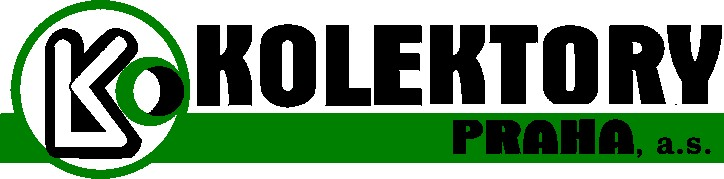 